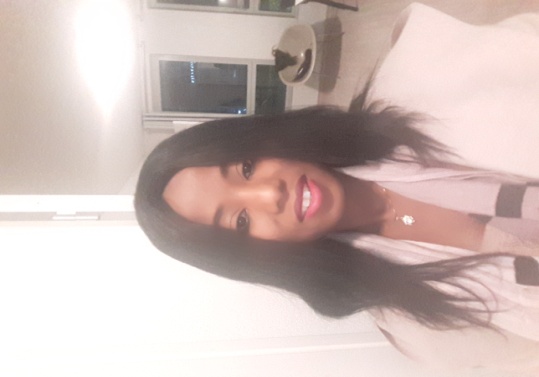 Employée  de  CaisseEXPERIENCES2013 Hôtesse de caisse, supermarché score Sahm Dakar (4mois)Accueillir et renseigner les clientsProcéder aux encaissements2015 Vendeuse et caissière à  l’Alimentation générales BA et Frères Dakar (6mois)Vendeuse divers et  caissière en fonction des besoinsRéaménagement des rayons et mise en place des promotionsSuggestion de produit en fonction des besoins du clientNettoyage des rayons et surfacesExpériences professionnelle2016-2017 : Responsable financière MMJE (Mercure Ménagement  Junior Entreprise)Dakar2015-2016 : ADJOINTE Responsable financière MMJE (Mercure Ménagement  Junior Entreprise)DakarFORMATIONS ACADEMIQUEs ET DIPLOMES2017-2018: Licence 3 en  (Responsable Marketing Operationnel)Ufip/buness school Nice2015-2017: Licence 2 en comptabilité et Finance à Sup de Co   Mercure ( Dakar)2014-2015: Licence 1 en comptabilité Finance à la Faculté des sciences économique et de gestion (UCAD)2013-2014: bac série G au lycée la Miaeutique (Dakar)Linguistique-français :écrit, lu et parlé : courantInformatique :-Word-ExcelPrénom : Aissatou BoboNom: BAAge : 25 ansAdresse : 73 Avenue simon veil06200 NICETEL : 0767862792Email : satoubah211@hotmail.fr 